Госавтоинспекция МУ МВД России «Рыбинское»  предлагает Вам принять участие во всероссийской социальной интернет акции «Пристегнись, Россия»!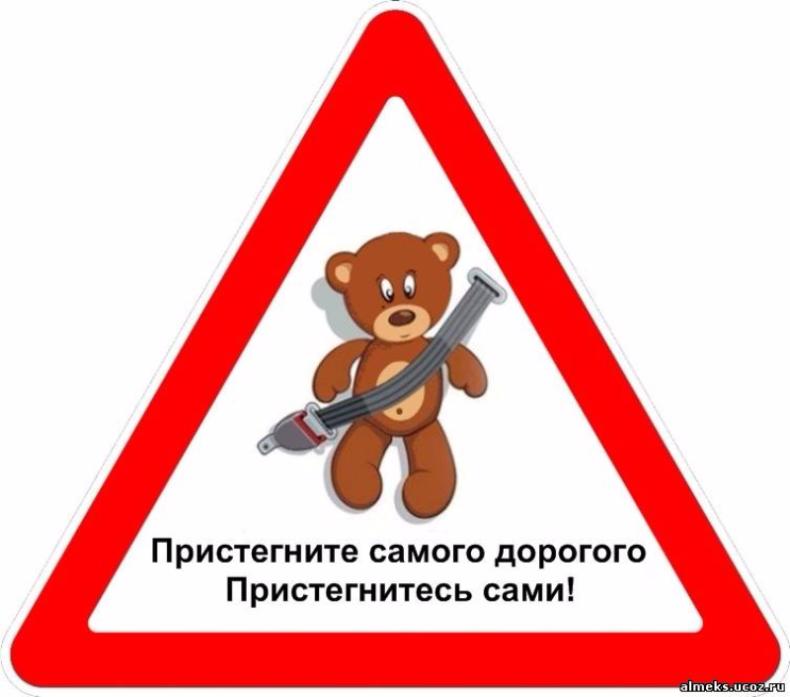 Разместите на своих станицах социальных сетей в Интернете селфи и фотографии себя и своих близких, позаботившихся о своей безопасности, правильно осуществляющих поездки в салоне легковых автомобилей, пристегнувшись ремнями безопасности, а детей – в детских удерживающих устройствах, с хештегом #ПРИСТЕГНИСЬРОССИЯ Также Вы можете прислать свои фотографии для размещения в социальных сетях УГИБДД УМВД России по Ярославской области на  электронный адрес: rybgibdd@mail.ru c краткой информацией, кто принял участие.